Муниципальное    бюджетное  общеобразовательное   учреждение«Кореизская   средняя   школа» муниципального  образования   городской  округ   Ялта    Республики   Крым(МБОУ «Кореизская СШ»)П Р И К А Зот 04 октября 2019 г.		           пгт.  Кореиз				№ 367«О проведении мероприятий по подготовке и проведению выборов Совета ученическогосамоуправления в МБОУ «Кореизская СШ»На основании п.17 Статьи 34 273-ФЗ «Об образовании в Российской Федерации» от 29.12.2012г. - «Основные права обучающихся и меры их социальной поддержки и стимулирования», во исполнение приказа Министерства образования, науки и молодежи Республики Крым от 04.10.2016г. №3387 «О создании единой системы ученического самоуправления в общеобразовательных организациях Республики Крым». Во исполнение приказа управления образования администрации г. Ялта Республики Крым № 381 от 12.10.2016 г. «О создании единой системы ученического самоуправления в общеобразовательных учреждениях муниципального образования городской округ Ялта».ПРИКАЗЫВАЮ:Обеспечить проведение согласно плану-графику и Положению «О проведении выборов Совета ученического самоуправления в общеобразовательных учреждениях Республики Крым», утвержденному приказом Министерства образования, науки и молодежи Республики Крым от 04.10.2016г. № 3387, провести все необходимые мероприятия по подготовке и проведению выборов Совета ученического самоуправления в МБОУ «Кореизская СШ»24 октября 2019 г. в МБОУ «Кореизская СШ»  организовать проведение выборов Совета ученического самоуправления.Ответственные: Андрущенко М.А. - педагог-организатор       Кравченко А.И. - педагог-организаторРазработать и утвердить «Положение о функционировании ученического самоуправления в общеобразовательной организации».Ответственные: Баранова Э.В. - заместитель директора по ВР                               Андрущенко М.А. - педагог-организатор 4. Создать комиссию по организации и проведению выборов Совета ученического самоуправления в МБОУ « Кореизская СШ» в составе:Председатель школьной избирательной комиссии – Баранова Э.В. Секретарь школьной избирательной комиссии –  Андрущенко М.А.Члены школьной избирательной комиссии:     - Заянчуковская ЛН.- Пименова В.В. 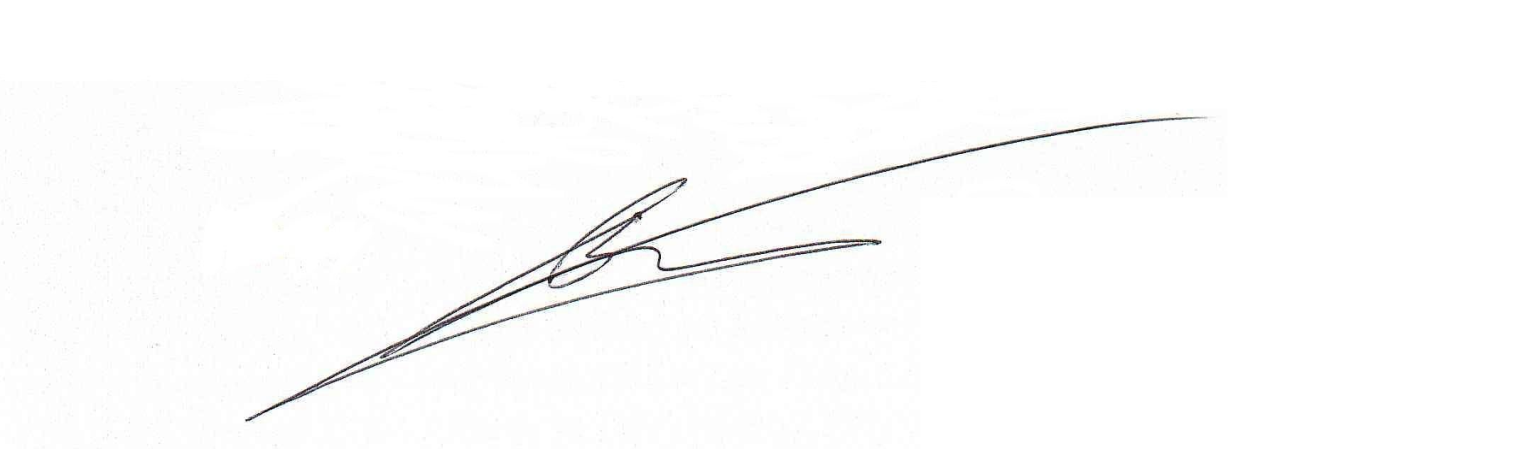 - Казакевич А.Н. 5. Контроль за исполнением настоящего приказа возложить на заместителя директора по ВР  Баранову Э.В.ДиректорМБОУ «Кореизская СШ»						О.В. БарановС Приказом № 367 от 04.10.2019 ознакомлены:Андрущенко М.А.Баранова Э.В.Заянчуковская Л.Н.Казакевич А.Н.Кравченко А.И.Пименова В.В.